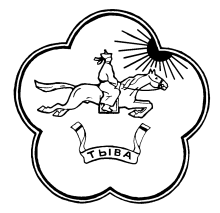       РЕСПУБЛИКА ТЫВА                                             ТЫВА РЕСПУБЛИКАНЫН       ТЕС-ХЕМСКИЙ КОЖУУН                                                  ТЕС-ХЕМ КОЖУУННУН       ХУРАЛ ПРЕДСТАВИТЕЛЕЙ                                               У-ШЫНАА СУМУЗУНУН       СУМОНА У-ШЫНААНСКИЙ                                             ТОЛЭЭЛЕКЧИЛЕР ХУРАЛЫ                                             Республика Тыва, Тес-Хемский кожуун, с. Холь-Оожу, Чооду Кежик-оол, 19РЕШЕНИЕ   № 41                                                                                                                     от «11» апреля 2017г.с. Холь-ОожуОб исполнении бюджета сумона У-Шынаанский Тес-Хемского кожууна Республики Тыва за 2016 год           В соответствии Бюджетного кодекса Российской Федерации, согласно Устава  сумона У-Шынаанский Тес-Хемского кожууна Республики Тыва, обсудив и рассмотрев информацию председателя администрации сумона У-Шынаанский Тес-Хемского кожууна Республики Тыва Сиилинмей Р.В., об итогах исполнения бюджета за 2016 год Хурал Представителей сумона У-Шынаанский Тес-Хемского кожууна  Республики Тыва  РЕШИЛ:	1. Принять к сведению информацию об исполнении бюджета сумона У-Шынаанский Тес-Хемского кожууна Республики Тыва за 2016 год по доходам в сумме 1766,0 тыс. рублей, по расходам 1762,4 тыс. рублей;            2. Принять к сведению информацию исполнение бюджета за 2016 год согласно приложениям к настоящему Решению.            3.   Настоящее решение обнародовать в установленном порядке.            4.   Контроль за исполнения настоящего решения оставляю за собой.Глава – председатель Хуралапредставителейсумона У-ШынаанскийТес-Хемского кожууна                                                                                         Кадыг-Кара А.В.